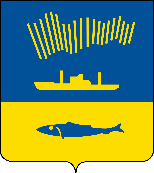 АДМИНИСТРАЦИЯ ГОРОДА МУРМАНСКАП О С Т А Н О В Л Е Н И Е  01.04.2022                                                                                                        №  817 В соответствии со статьей 161 Жилищного кодекса Российской Федерации, Федеральным законом от 06.10.2003 № 131-ФЗ «Об общих принципах организации местного самоуправления в Российской Федерации», постановлением Правительства Российской Федерации от 06.02.2006 № 75      «О порядке проведения органом местного самоуправления открытого конкурса по отбору управляющей организации для управления многоквартирным домом», руководствуясь Уставом муниципального образования город Мурманск, п о с т а н о в л я ю: 1. Внести в постановление администрации города Мурманска                   от 24.03.2022 № 727 «Об определении ООО «ЖИЛЦЕНТР» управляющей организацией для управления многоквартирными домами, расположенными на территории муниципального образования город Мурманск» (в ред. постановления от 31.03.2022 № 793) следующие изменения:1.1. Пункт 1 постановления изложить в новой редакции: «1. Определить в качестве управляющей организации для управления многоквартирными домами, расположенными на территории муниципального образования город Мурманск по адресам: улица Октябрьская, дом 8, улица Подстаницкого, дом 4, улица Подстаницкого, дом 6, улица Подстаницкого,    дом 10, улица Подстаницкого, дом 12, улица Подстаницкого, дом 16, улица Подстаницкого, дом 18, улица Полярные Зори, дом 11, улица Юрия Гагарина, дом 1А, улица Юрия Гагарина, дом 9 корпус 2, переулок Терский, дом 9 (далее - многоквартирные дома), ООО «ЖИЛЦЕНТР» (ИНН 5190083555).».1.2. Пункт 2 постановления изложить в новой редакции:«2. Утвердить перечень работ и (или) услуг по управлению многоквартирным домом, услуг и работ по содержанию и ремонту общего имущества в многоквартирном доме, установленный в зависимости от конструктивных и технических параметров многоквартирного дома, включая требования к объемам, качеству, периодичности каждой из таких работ и услуг, сформированный из числа работ и услуг, указанных в минимальном перечне услуг и работ, необходимых для обеспечения надлежащего содержания общего имущества в многоквартирном доме, утвержденном постановлением Правительства Российской Федерации от 03.04.2013 № 290 «О минимальном перечне услуг и работ, необходимых для обеспечения надлежащего содержания общего имущества в многоквартирном доме, и порядке их оказания и выполнения», согласно договорам управления в отношении следующих многоквартирных домов:2.1. Улица Октябрьская, дом 8 согласно приложению № 1 к настоящему постановлению.2.2. Улица Подстаницкого, дом 4 согласно приложению № 2 к настоящему постановлению.2.3. Улица Подстаницкого, дом 6 согласно приложению № 3 к настоящему постановлению.2.4. Улица Подстаницкого, дом 10 согласно приложению № 4 к настоящему постановлению.2.5. Улица Подстаницкого, дом 12 согласно приложению № 5 к настоящему постановлению.2.6. Улица Подстаницкого, дом 16 согласно приложению № 6 к настоящему постановлению.2.7. Улица Подстаницкого, дом 18 согласно приложению № 7 к настоящему постановлению.2.8. Улица Полярные Зори, дом 11 согласно приложению № 8 к настоящему постановлению.2.9. Улица Юрия Гагарина, дом 1А согласно приложению № 9 к настоящему постановлению.2.10. Улица Юрия Гагарина, дом 9 корпус 2 согласно приложению № 10 к настоящему постановлению.2.11. Переулок Терский, дом 9 согласно приложению № 11 к настоящему постановлению.».2. Внести в приложения к постановлению администрации города Мурманска от 24.03.2022 № 727 «Об определении ООО «ЖИЛЦЕНТР» управляющей организацией для управления многоквартирными домами, расположенными на территории муниципального образования город Мурманск» (в ред. постановления от 31.03.2022 № 793) следующие изменения:2.1. Приложения №№ 9 - 10 к постановлению считать утратившими силу.2.2. Приложения №№ 11 - 13 к постановлению считать приложениями               №№ 9 - 11 соответственно.3. Комитету по жилищной политике администрации города Мурманска (Червинко А.Ю.) в течение одного рабочего дня со дня подписания настоящего постановления разместить его в государственной информационной системе жилищно-коммунального хозяйства, а также направить в Министерство  государственного жилищного и строительного надзора Мурманской области и в ООО «ЖИЛЦЕНТР».4. Муниципальному казенному учреждению «Новые формы управления» (Раев А.В.) в течение пяти рабочих дней со дня подписания настоящего постановления направить его собственникам помещений в многоквартирном доме путем размещения в общедоступных местах многоквартирного дома.5. Отделу информационно-технического обеспечения и защиты информации администрации города Мурманска (Кузьмин А.Н.) разместить настоящее постановление на официальном сайте администрации города Мурманска в сети Интернет в течение одного рабочего дня со дня подписания.6. Редакции газеты «Вечерний Мурманск» (Хабаров В.А.) опубликовать настоящее постановление.7. Настоящее постановление вступает в силу со дня подписания.8. Контроль за выполнением настоящего постановления возложить на первого заместителя главы администрации города Мурманска Доцник В.А.Временно исполняющий полномочияглавы администрации города Мурманска                                       В.А. Доцник 